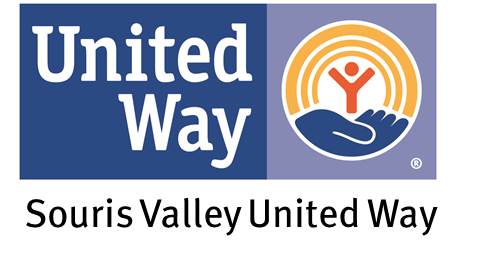 2019 SPIN UNITED TEAM REGISTRATION FORMDonations are tax deductible through the Souris Valley United Way’s 501c3.SPONSOR/BUSINESS NAME: ____________________________________________________________________________________TEAM NAME:  __________________________________________________________________________________________________RIDER 1:  ___________________________________ E-MAIL: ____________________________________________________________PHONE NUMBER: _____________________________________RIDER 2:  ___________________________________ E-MAIL: ____________________________________________________________PHONE NUMBER: _____________________________________RIDER 3:  ___________________________________ E-MAIL: ____________________________________________________________PHONE NUMBER: _____________________________________RIDER 4:  ___________________________________ E-MAIL: ____________________________________________________________PHONE NUMBER: _____________________________________RIDER 5:  ___________________________________ E-MAIL: ____________________________________________________________PHONE NUMBER: _____________________________________RIDER 6:  ___________________________________ E-MAIL: ____________________________________________________________PHONE NUMBER: _____________________________________WE WILL PAY BY ($210 PER TEAM OR $35 PER PERSON):_____CASH_____CHECK _____CREDIT CARDPLEASE PRINT ONE DONATION SHEET FOR EACH RIDER TO TRACK FUNDS RAISED IN ORDER TO BE ENTERED FOR A CHANCE TO WIN A GIFT CARD/PRIZE AT THE EVENT!Return all information to the United Way Office before March 22nd.  (Make all checks payable to Souris Valley United Way.)      Please contact Jalisa Andreasen at (701) 839-2994 or svuwcampaign@srt.com if you have questions. Thank you!